INFORME SOBRE EL ESTADO DE LAS ADICCIONES COMPORTAMENTALES
Incrementa en un 10% el número de personas atendidas por adicciones comportamentales en Fundación Adsis Canarias
El Centro Aluesa de Fundación Adsis, presenta un informe que explora el estado de las adicciones comportamentales en Canarias durante el primer semestre del añoEn torno a 400 personas con adicciones comportamentales han sido asistidas en el programa de tratamiento ambulatorio impulsado por el centro El 77% de las personas tratadas presenta juego patológico y el 10% muestra trastorno por videojuegos6 de julio de 2023. – Las adicciones comportamentales vinculadas a las apuestas deportivas y el juego de azar, el uso compulsivo de internet y las redes sociales, las compras o los videojuegos han experimentado un crecimiento en los últimos años. En este contexto, Fundación Adsis presenta el informe Estado de las adicciones comportamentales en Canarias impulsado por el Centro Aluesa, que trabaja la prevención y tratamiento de adicciones comportamentales. La investigación muestra qué conductas adictivas predominan en la sociedad canaria y analiza el perfil de las personas que sufren este tipo de adicciones y que han sido asistidas en el primer semestre del año por el centro de Fundación Adsis. Entre las conclusiones, destaca el incremento del 10% de las personas atendidas por adicciones comportamentales en el Centro Aluesa.  El 77% de las personas tratadas presenta juego patológico en todas sus modalidades online y/o presencial. El trastorno por videojuegos es la segunda patología adictiva atendida con un 10%. La tercera conducta adictiva más tratada es el uso compulsivo de internet o smartphone y redes sociales, que supone un 5% del global. La adicción a las compras y al sexo, entre otras, representan el restante de conductas adictivas detectadas y tratadas en el centro. Los datos del informe se extraen de las casi 400 personas con adicciones comportamentales que han sido asistidas en el programa de tratamiento ambulatorio impulsado por la fundación en toda la comunidad autónoma de Canarias. Respecto al carácter de las personas atendidas, el análisis revela que los menores de edad con adicción a videojuegos y los jóvenes que apuestan se abren paso frente al antiguo perfil de hombre con adicción a las máquinas recreativas o casino. Así pues, el 72,5% de las personas que solicitan tratamiento están trabajando y/o estudiando. Es decir, se ajustan a un perfil adaptado socialmente y proactivo, teniendo su adicción un efecto directo en las familias.Por último, el informe destaca el incremento del porcentaje de mujeres adultas atendidas por adicciones al juego patológico y otras conductas adictivas. Este hecho, indica que el trabajo de atención desde la perspectiva de género empieza a tener un efecto sobre la atención de las mujeres adultas, que demandan cada vez más atención en tratamiento. Consulta el informe completo: Estado de las adicciones comportamentales en Canarias Fundación Adsis, siempre al lado de las personasFundación Adsis es una entidad sin ánimo de lucro que lucha para construir una sociedad más justa, solidaria e inclusiva. Trabaja desde la cercanía y el acompañamiento, comprometida con las personas en riesgo de exclusión social para que logren desarrollar sus proyectos de vida. Su acción social tiene más de 57 años de historia. Desde que se estableció como fundación hace 27 años ha acompañado a más de un millón de personas en España y América Latina.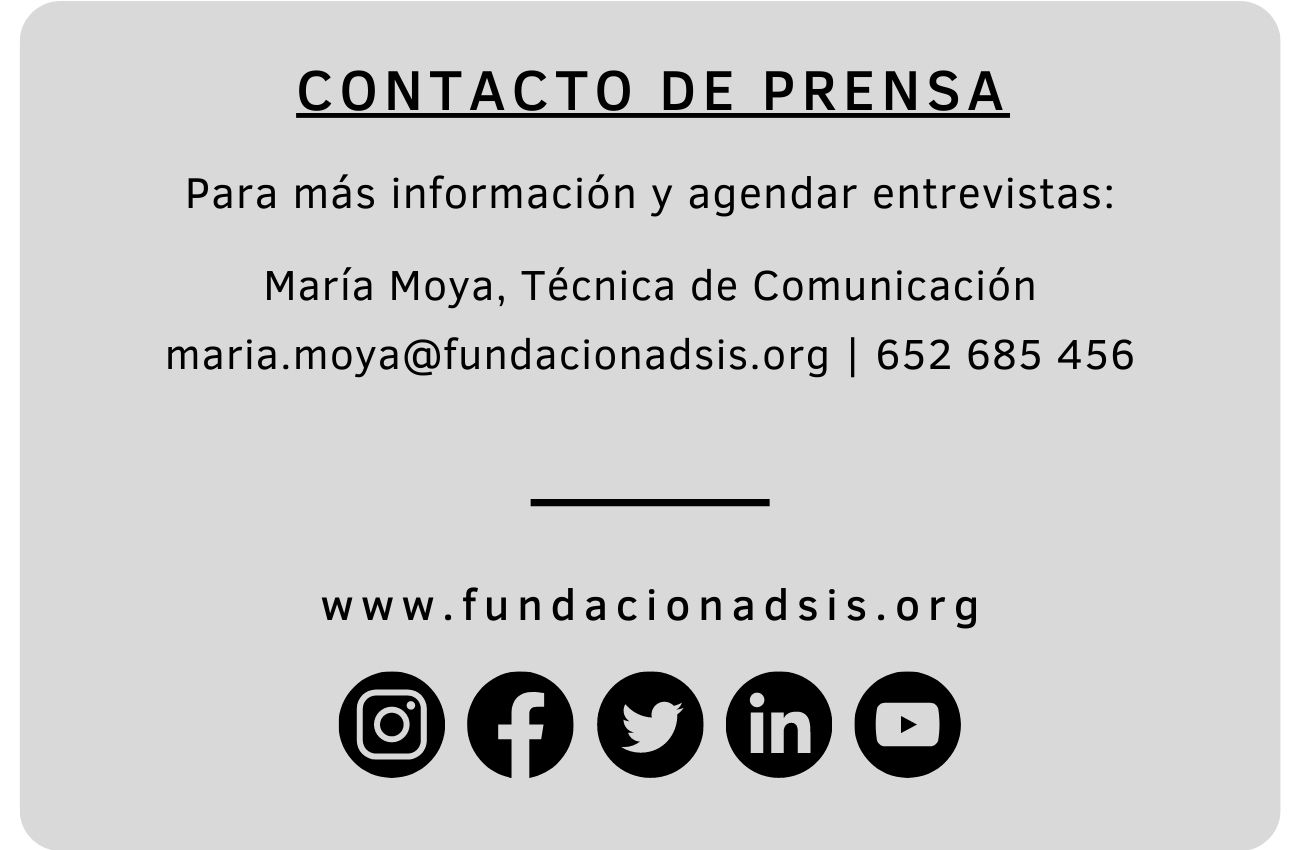 